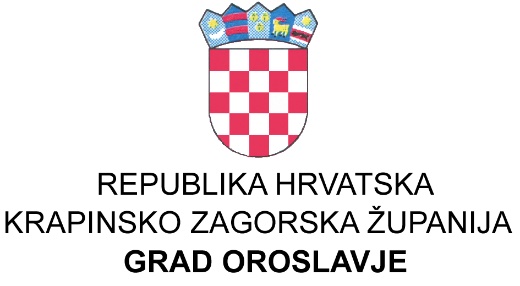 GRADSKO VIJEĆE KLASA:021-04/17-01/01 URBROJ:2113/01-01/01-18-15Oroslavje, 31. 01. 2019. godine	Na  temelju članka 104. Zakona o komunalnom gospodarstvu („Narodne novine” broj 68/18.i 110/18.) i 36. Statuta Grada Oroslavja („Službeni glasnik“ Krapinsko-zagorske županije br. 16/09., 13/13. i 19/18.), Gradsko vijeće Grada Oroslavja na 15. sjednici održanoj 31. 01. 2019. godine, donosi ODLUKUo komunalnom reduI. OPĆE ODREDBEČlanak 1.	Ovom Odluka propisuje se komunalni red na području grada Oroslavja i mjere za njegovo provođenje, a u svemu radi efikasnijeg očuvanja i zaštite javnih površina, održavanja čistoće i stvaranja uvjeta za zaštitu čovjekove okoline na području Grada Oroslavja.Članak 2.	Ova Odluka pod komunalnim redom podrazumijeva: uređenje naselja, održavanje čistoće, čuvanje javnih površina i uklanjanje snijega i leda,uređenje i korištenje površina javne namjene i zemljišta u vlasništvu Grada Oroslavje za gospodarske i druge svrhe, uključujući i njihovo davanje na privremeno korištenje, građenje građevina koje se prema posebnim propisima grade bez građevinske dozvole i glavnog projekta te održavanje reda na tim površinama, uvjeti korištenja javnih parkirališta, nerazvrstanih cesta i drugih površina javne namjene za parkiranje vozila,uklanjanje protupravno postavljenih predmeta i vozila,osiguranje provođenja mjera asanacije (sanitacije),držanje životinja.Uređenje naselja, građenje građevina koje se prema posebnim propisima grade bez građevinske dozvole i glavnog projekta te uvjeti korištenja javnih parkirališta, nerazvrstanih cesta i drugih površina javne namjene za parkiranje vozila uredit će se posebnim odlukama.Članak 3.	Komunalni red propisan ovom Odlukom obvezuje sve pravne i fizičke osobe, ako zakonom ili drugim propisom nije drugačije određeno.Članak 4.	Površinama javne namjene u smislu ove Odluke smatraju se:javne prometne površine: ceste, ulice, putevi, trgovi, nogostupi, biciklističke staze, autobusni kolodvori i stajališta, željeznički kolodvor, taksi stajališta, pješačke zone, šetališta, prilazi, podvožnjaci, nadvožnjaci, pothodnici, parkirališta, mostovi i slične površine,javne zelene površine: parkovi, drvoredi, živice, travnjaci, cvjetnjaci, zelene površine uz ceste u naseljima i slične površine,ostale javne površine: benzinske crpke, otvoreni prostori između i oko zgrada, otvorene tržnice, sajmišta, groblje, kanali površinske odvodnje, dječja i športska igrališta, kupališta, rekreacijske površine i slični prostori.Članak 5.	Korištenje javne površine na način koji nije u skladu s njenom namjenom (izvođenje građevinskih i drugih radova, odlaganje ogrijeva, organizacija javnih priredbi, postavljanje zabavnih parkova i slično) dopušta se prema odobrenju i uvjetima utvrđenim od strane Jedinstvenog upravnog odjela.Članak 6.	Nakon prestanka korištenja javne površine na način koji nije u skladu s njezinom namjenom, korisnik je dužan javnu površinu dovesti u prvotno stanje u roku utvrđenom od strane nadležnog tijela.	Ako se javna površina u određenom roku ne dovede u prvotno stanje, gospodarski subjekt kojem je povjereno održavanje predmetne javne površine, izvršiti će odgovarajuće radove na teret korisnika javne površine.II. ODRŽAVANJE ČISTOĆE I ZAŠTITA JAVNIH POVRŠINA1.         ČIŠĆENJE JAVNIH POVRŠINAČlanak 7.	Čišćenje javnih površina obuhvaća naročito: uklanjanje prašine i blata, sakupljanje i uklanjanje otpada i svake druge nečistoće, pranje javnih površina, pražnjenje i održavanje posuda za otpatke, odvožnja i deponiranje otpada.Članak 8.	Održavanje čistoće javnih površina vrši fizička ili pravna osoba temeljem ugovora o obavljanju komunalnih poslova. Članak 9.	O čišćenju autobusnih kolodvora, željezničkog kolodvora, benzinskih crpki, tržnica, parkirališta i slično brinu se pravne ili fizičke osobe koje gospodare ovim objektima.Članak 10.	Nečistoće na javnim površinama ispred poslovnih prostorija nastale uslijed njihove djelatnosti dužni su o svom trošku otkloniti vlasnici odnosno korisnici istih.	Vlasnici odnosno korisnici zgrada i zemljišta uz javne površine dužni su o svom trošku svakodnevno čistiti nogostupe i druge pješačke prolaze i to u dužini zgrade ili zemljišta koje koriste.	Čišćenje javnih površina obavlja se svaki dan do 8:00 sati, a po potrebi i više puta na dan.Članak 11.	Korisnicima javnih površina zabranjeno je: 1.     odlagati otpad ili na bilo koji drugi način stvarati nečistoću na javnim površinama,2.     šarati ili pisati po zidovima zgrada i drugim objektima i uređajima,3.     puštati stoku na ispašu na javnim zelenim površinama, 4.        ispuštati zagađenu vodu u prirodne vodotoke ili kanale oborinske vode, 5.     oštećivati nasade na javnim površinama,6.     parkirati vozila na javnim zelenim površinama te vožnja po istim, 7.      uklanjanje drveća s javnih površina bez prethodnog odobrenja Jedinstvenog upravnog odjela Grada Oroslavja, 8.      zadržavanje ogrjeva i građevinskog materijala duže od dva dana na javnoj površini osim ako Jedinstveni upravni odjel odobri držanje istih ako postoje razlozi (mala parcela i slično),9.      zatrpavanje odvodnih jaraka i otvora propusta,10.    parkiranje devastiranih vozila, poljoprivrednih strojeva i slično,11.    uništavati komunalnu opremu (klupe, koševe, prometne znakove, autobusna stajališta i slično)Komunalni redar naložit će uklanjanje i premještanje vozila parkiranih na javnim zelenim površinama (st. 1. toč. 6. ovog članka) i parkiranih devastiranih vozila, poljoprivrednih strojeva i slično (st. 1. toč. 10. ovog članka) preko fizičke ili pravne osobe kojoj je to Grad povjerio, a na trošak vlasnika, odnosno korisnika vozila.Prije izdavanja naloga za premještanje položaj  nepropisno parkiranog vozila, odnosno devastiranog vozila, poljoprivrednog stroja i slično utvrđuje se fotografijom ili skicom.	Visinu troškova premještanja vozila propisuje Gradsko vijeće, uz prethodnu suglasnost ministarstva nadležnog za unutarnje poslove.2.         UKLANJANJE SNIJEGA I LEDAČlanak 12.	Vlasnici, odnosno korisnici obiteljskih kuća, zemljišta i zgrada uz nogostupe ili druge javne površine kojima se služe pješaci dužni su redovito čistiti snijeg i led s tih površina, na način koji omogućuje sigurno kretanje pješaka.Uklanjanje snijega i leda s nogostupa ispred poslovnih prostora obveza je vlasnika ili korisnika tih poslovnih prostora.	Uklanjanje snijega i leda s nogostupa uz kioske i pokretne naprave obveza je vlasnika ili korisnika tih kioska ili pokretnih naprava	Čišćenje snijega treba vršiti svakog dana najkasnije do 8:00 sati, a u slučaju potrebe i više puta na dan.	U slučaju poledice, pješačke prijelaze i nogostupe treba posipati solju, pijeskom, pepelom ili sličnim materijalom najkasnije do 8:00 sati, a u slučaju potrebe i više puta na dan.	Autobusni kolodvori, željeznički kolodvor, benzinske crpke i parkirališta čiste od snijega i leda poduzeća koja koriste te površine za svoju redovnu djelatnost.	Snijeg i led se čiste na način i sredstvima koja ne oštećuju nogostup, odnosno kolnik.Članak 13.	Ukoliko prijeti opasnost da se nagomilani snijeg na krovovima odroni i tako ugrozi sigurnost prolaznika mora se propisno označiti opasnost od snijega od strane vlasnika odnosno korisnika obiteljske kuće odnosno zgrade. Snijeg se može odlagati na javnu površinu ako nema mjesta u dvorištu zgrade.	Snijeg se odlaže na javnu površinu na način da ne ugrožava javni promet, a ulični jarak i slivnik moraju biti slobodni.3.        ODVODNJA OTPADNIH VODAČlanak 14.	Na javne površine i vodonosne slojeve podzemlja ne smiju se puštati otpadne tekućine.	Odvodnja oborinskih voda sa zgrada i zemljišta vrši se sukladno Odluci o odvodnji i pročišćavanju otpadnih voda.	Vlasnici, odnosno korisnici obiteljskih kuća i zgrada dužni su održavati u funkcionalnom stanju cestovne odvodne jarke u dužini objekta i zemljišta koja koriste.4.        ČIŠĆENJE SEPTIČKIH I SABIRNIH JAMAČlanak 15.	Čišćenje i pražnjenje septičkih i sabirnih jama može obavljati pravna ili fizička osoba registrirana za obavljanje te djelatnosti, a na temelju ugovora o koncesiji.	Odvoz sadržaja septičkih i sabirnih jama može se vršiti samo u potpuno zatvorenoj posudi (cisterni), tako da se sadržaj ne rasipa prilikom prijevoza.5.        SAJMOVI I TRŽNICEČlanak 16.	Fizička ili pravna osoba koja upravlja sajmom ili tržnicom dužna je:donijeti pravila o tržnom redu koji mora biti istaknut na vidnom mjestu,najkasnije dva sata po isteku poslovnog vremena rada sajma ili tržnice, sajam ili tržnicu te pristupni prostor sajma ili tržnice očistiti, oprati i urediti,za odlaganje otpada postaviti dovoljan broj koševa i drugih posuda za otpad.Članak 17.	Na sajmovima i tržnicama zabranjeno je:odlaganje otpada, pokvarene robe izvan određenih posuda za otpad,uskladištenje i izlaganje roba za prodaju na prostoru izvan tržnice.6.        JAVNI BUNARIČlanak 18.	Javnim bunarima u smislu ove Odluke smatraju se bunari koji se nalaze na javnim površinama ili neposredno uz javne površine.	Svaki građanin dužan je čuvati i pravilno koristiti javne bunare.Članak 19.	Zabranjuje se odlaganje  otpada i bilo kakvih tekućina uz javne bunare čime bi se mogla zagaditi voda.	Iz javnih bunara nije dozvoljeno napajati stoku ako nema uređaja za napajanje stoke.Članak 20.	Za zdravstvenu ispravnost vode u javnim bunarima nadležan je Grad, te je dužan povremeno i prema potrebi slati vodu iz javnih bunara na analizu radi sprječavanja eventualnih zaraza.7.        ODVOZ OTPADAČlanak 21.	U gradu odvoz otpada je obvezan. Komunalni otpad obvezni su davati na odvoz, na način i pod uvjetima određenim ovom Odlukom (u daljnjem tekstu: obveznici davanja za odvoz): i odlukom donijetom temeljem posebnog zakona gospodarski subjekti koji imaju poslovno-proizvodne prostore i druge prostorije u gradu, građani koji stanuju ili imaju zgrade i druge prostorije na području grada.Članak 22.	Obveznici davanja komunalnog otpada na odvoz dužni su otpad sakupiti i držati do odvoza u prikladnim posudama, a u određeni dan odvoza ove posude iznijeti ispred ulaza svojih objekata, odnosno na pristupačno mjesto za odvoz. Posude za otpad trebaju biti smještene tako da ne ometaju javni promet na kolniku ili nogostupu i da se s njima što lakše može rukovati prilikom odvoza.	Posuda za otpad ne smije se puniti preko ruba.	Prostor oko posude za otpad treba biti uvijek čist i uredno održavan od strane obveznika davanja otpada na odvoz.	U posude za otpad zabranjeno je ulijevanje tekućina i odlaganje zapaljivih materijala.	U posude za otpad posebnih namjena (papir, staklo, aluminij i dr.) ne smije se bacati ostale vrste otpada.	Posude je dužna nabaviti pravna ili fizička osoba koja odvozi otpad.Članak 23.	Pravna ili fizička osoba kojoj se povjeri odvoz komunalnog otpada temeljem ugovora o koncesiji dužna je:1. odvoz posuda za otpad vršiti u rokovima propisanim posebnom odlukom,2. održavati posude za odlaganje otpada u ispravnom i čistom stanju,3. odvoz otpada vršiti u posebnim uređenim vozilima, tako da se otpad ne rasipa, 4. odvoz otpada vršiti samo na za to određena mjesta (odlagalište),5. pribaviti posude za posebne vrste otpada.Članak 24.	Naknadu za redovno odvoženje i odlaganje otpada, dužni su plaćati svi obveznici davanja otpada na odvoz.	Odvoz otpada plaća se prema cijeni koja se utvrđuje posebnim cjenikom koji donosi isporučitelj javne usluge prikupljanja miješanog komunalnog otpada i biorazgradivog komunalnog otpada uz suglasnost Gradskog vijeća (gradonačelnika) a sve sukladno posebnom zakonu.Članak 25.	Krupni (glomazni) otpad sakuplja se na način kojim se osiguravaju zdravstveni i higijenski uvjeti.Koncesionar je dužan u okviru javne usluge dva puta u kalendarskoj godini preuzeti glomazni otpad od korisnika usluge na obračunskom mjestu korisnika usluge bez naknade.	Koncesionar je dužan preuzeti glomazni otpad od korisnika usluge na obračunskom mjestu korisnika usluge u što kraćem roku, ali ne dužem od 15 dana od dana primljenog zahtjeva.Članak 26.	Postavljanje spremnika za odvojeno prikupljanje otpada (papir, plastika, staklo, metal, tekstil) odobrava Jedinstveni upravni odjel pod uvjetima i odredbama ove Odluke i odluke donijete temeljem posebnog zakona.Članak 27.	Odvoz otpada iz prethodnog članka obavlja se u rokovima propisanim posebnom odlukom.	Održavanje površina oko spremnika na javnim površinama i samih spremnika vrši pravna ili fizička osoba koja vrši sakupljanje reciklabilnog otpada.8.         ODLAGANJE OTPADAČlanak 28.	Otpad s javnih površina, kućni otpad i glomazni otpad odlaže se na odlagalište otpada ili se predaje osobi ovlaštenoj za gospodarenje pojedinom vrstom otpada ukoliko se radi o reciklabilnom otpadu. 	Zabranjeno je otpad uništavati paljenjem.	Zabranjuje se odvoz i deponiranje zemlje i građevinskog šuta na druge javne površine osim na odlagalište .Članak 29.	Lokacija odlagališta otpada i reciklažnog dvorišta određuje se u skladu s prostornim planom Grada Oroslavja. Članak 30.	Otpad se na odlagališta odlaže pod uvjetima što ih određuje pravna ili fizička osoba koja upravlja odlagalištem.Članak 31.	Na odlagalište se ne smije dovoditi ni puštati domaće životinje, prebirati ni razgrtati otpad, niti ga odvoziti.III. UREĐENJE POVRŠINA JAVNE NAMJENE1.          JAVNE PROMETNE POVRŠINEČlanak 32.	Javne prometne površine moraju biti uređene i održavane na način da osiguravaju normalno i sigurno funkcioniranje prometa.	Uređenje i održavanje javno prometnih površina vrši fizička ili pravna osoba temeljem godišnjih planova i ugovora o obavljanju komunalnih poslova.2.         JAVNA RASVJETAČlanak 33.	Javne prometne površine, nogostupi i drugi glavni putovi u javnim zelenim površinama moraju biti osvijetljeni.	Objekti, uređaji i oprema što služe osvjetljavanju javnih površina iz prethodnog stavka ovog članka (javna rasvjeta) moraju biti izgrađeni i održavani u skladu s propisima o sigurnosti prometa i suvremenom svjetlosnom tehnikom te moraju biti funkcionalno i estetski oblikovani.Članak 34.	Objekti, uređaji i oprema javne rasvjete moraju se redovito održavati (prati, bojati, mijenjati pregorjele žarulje i slično).	Javnu rasvjetu održava fizička ili pravna osoba temeljem godišnjeg plana i ugovora o obavljanju komunalnih poslova.Članak 35.	Zabranjeno je oštećivati i uništavati objekte, uređaje i opremu javne rasvjete.	Zabranjeno je na objekte, uređaje i opremu javne rasvjete postavljati obavijesti, reklame i slične predmete, bez suglasnosti gradskog odjela nadležnog za komunalno gospodarstvo.	Iznimno od stavka 2. ovog članka mogu se postavljati ukrasne zastavice, ali tako da ne smetaju namjeni objekta.3.         TELEFONSKE I POŠTANSKE USLUGEČlanak 36.	Javne telefonske govornice postavljaju se na mjestima koje odredi Jedinstveni upravni odjel Grada Oroslavja.	Javne telefonske govornice moraju biti uredne i ispravne.Članak 37.	Poštanski sandučići postavljaju se na mjestima na kojima se građani okupljaju i zadržavaju te u stambenim blokovima.	Poštanski sandučići moraju biti uredni i ispravni.Članak 38.	Ne smiju se oštećivati i uništavati javne telefonske govornice i poštanski sandučići te postavljati na njih oglase, obavijesti, reklamne i slične predmete.Članak 39.	Javne telefonske govornice postavlja i održava pružatelj telefonskih usluga a poštanske sandučiće postavlja i održava Hrvatska pošta.4.        KOŠEVI ZA OTPADČlanak 40.	Na području grada postavljaju se koševi za otpad.	Koševi za otpad moraju biti izrađeni od prikladnog materijala i estetski oblikovani.Članak 41.	Koševi za otpad ne smiju se postavljati na stupove na kojima se nalaze prometni znaci, na drveće i jarbole za zastave, te na druga mjesta gdje smetaju prometu.Članak 42.	Koševe za otpad prazni fizička ili pravna osoba kojoj je povjereno održavanje čistoće javnih površina.	Iznimno iz stavka 1. ovog članka koševe na glavnom kolodvoru, autobusnom kolodvoru, te na autobusnim stanicama postavlja, održava i prazni poduzeće koje posluje u naznačenim objektima.5.         ZELENE POVRŠINEČlanak 43.Vlasnici odnosno korisnici objekta i zemljišta dužni su održavati zelenu površinu u dužini objekta ili zemljišta koje koriste.	Zelene površine se uređuju i održavaju temeljem godišnjih programa.Održavanje javnih zelenih površina obavlja Jedinstveni upravni odjel Grada Oroslavja odnosno komunalni pogon ili fizička ili pravna osoba temeljem ugovora o obavljanju komunalnih poslova.	Pod održavanjem javnih zelenih površina  podrazumijeva se košnja trave,  njega i obnova ukrasnog drveća i grmlja, cvijeća i travnatih površina, obrezivanje i sakupljanje biološkog otpada s javnih zelenih površina i drugi poslovi potrebni za održavanje tih površina. Članak 44.	Zelene površine i raslinje u blizini stambenih objekata moraju se održavati tako da ne ometaju stanovanje, te da ne zaklanjaju dnevno svjetlo.	Grane drveća ne smiju smetati javnoj rasvjeti i preglednosti u javnom prometu.	Ograde od ukrasne živice moraju se redovno održavati i obrezivati da ne prelaze regulacijsku liniju.	Drveće na zelenim površinama mora se redovito njegovati, uklanjati osušena stabla, te odstranjivati suhe i bolesne grane. Na mjestima osušena stabala potrebno je posaditi novo stablo.Drveće i granje koje smeta vodovima i javnoj rasvjeti, te vidljivosti u javnom prometu smije se uklanjati i obrezivati na stručan način od strane pravnih ili fizičkih osoba zaduženih za održavanje zelenih površina.Članak 45.	Vlasnik kućnog ljubimca dužan je pri izvođenju na javnu površinu nositi pribor za čišćenje fekalija i očistiti svaku površinu koju njegov kućni ljubimac onečisti. Fekalije se odlažu u označene kante za otpad, postavljene na javnim površinama6.          PRODAJA NA JAVNIM MJESTIMA I IZLAGANJE PREDMETAČlanak 46.	Na javnim površinama mogu se postavljati manji montažni kiosci i pokretne naprave na način i uz uvjete koje utvrđuje Jedinstveni upravni odjel grada Oroslavja.Članak 47.	Kioscima u smislu ove Odluke smatraju se objekti lagane konstrukcije koji se mogu prenositi, a služe za prodaju cvijeća, voća i povrća, duhana, novina, suvenira, razglednica i slične robe.Članak 48.	Pokretnim napravama u smislu ove Odluke smatraju se stolovi, klupe, stolice, automati za prodaju napitaka i sladoleda, cigareta i slične robe, hladnjaci za sladoled, peći za pečenje plodina i slično.	Pokretnim napravama u smislu ove Odluke smatraju se i stolovi i stolice, pokretne ograde i druge naprave postavljene ispred ugostiteljskih odnosno zanatskih objekata, te šatori u kojima se obavlja promet robom, ugostiteljska djelatnost, djelatnost cirkusa te zabavne radnje i montažne garaže.Članak 49.	Na mjestima na kojima se prodaju proizvodi koji se konzumiraju na licu mjesta, prodavatelj tih proizvoda dužan je imati koš ili drugu posudu za otpatke.Članak 50.	Za podizanje skela, te popravak vanjskih dijelova i slične građevinske radove može se u skladu s propisima o sigurnosti prometa, privremeno koristiti javna površina ili neizgrađeno građevinsko zemljište.	Način i uvjete privremenog zauzimanja javne površine kao i druge odnose s tim u vezi određuje Jedinstveni upravni odjel.Članak 51.	Zabranjeno je na prozorima, vratima, balkonima ili sličnim mjestima držati i izlagati predmete koji mogu povrijediti ili uprljati prolaznike.	Zabranjeno je ostavljanje i čuvanje prazne ambalaže ispred prodavaonica. Izlaganje predmeta za prodaju i slično može se vršiti temeljem odobrenja Jedinstvenog upravnog odjela grada Oroslavja.7.         PLAKATIRANJE I REKLAMIRANJEČlanak 52.	Lijepljenje i stavljanje plakata, oglasa i sličnih objava (u daljnjem tekstu: plakati), dozvoljava se samo na mjestima koja su za to predviđena na temelju odobrenja Jedinstvenog upravnog odjela grada Oroslavja.Članak 53.	Osim propisanih prometnih znakova na cesti je dozvoljeno postavljanje dopunske nestandardne putokazne, turističke i druge signalizacije i znakova informacija na udaljenosti od najmanje  od ruba kolnika ceste.	Postavljanje znakova iz stavka 1. ovog članka odobrava Jedinstveni upravni odjel grada Oroslavja.8.         NATPISI, SVJETLOSNE REKLAME I OSVJETLJAVANJE IZLOGAČlanak 54.	Gospodarski subjekti, udruženja građana, samostalne, zanatske i ugostiteljske radnje koje se nalaze na području grada Oroslavja dužni su na fasadi objekta u kojem se nalazi njihov poslovni prostor, postaviti odgovarajući natpis koji mora biti gramatički ispravan i čitljiv, tehnički kvalitetno izveden, a kao cjelina estetski komponiran.Članak 55.	Natpisi moraju biti svjetleći za poslovne prostore u cijelom potezu ulica Milana Prpića  i ulice Andrije Gredičaka.Članak 56.	Svjetlosni natpisi ne smiju biti postavljeni tako da zasljepljuju ili na drugi način ometaju promet vozila i pješaka.Članak 57.	Svjetlosni natpis ili reklama obavezno moraju biti ispravni i uključeni preko cijele noći odnosno u vremenu osvjetljavanja grada noćnom javnom rasvjetom, osim u sate redukcije.Članak 58.	Izlozi i poslovni prostor moraju biti osvijetljeni o trošku vlasnika i korisnika poslovnog prostora tijekom cijele noći, osim u sate redukcije.IV. UKLANJANJE PROTUPRAVNO POSTAVLJENIH PREDMETA I VOZILA Članak 59. 	Svi predmeti, objekti i uređaji postavljeni na javnoj površini, na zgradama ili objektima suprotno odredbama ove Odluke smatraju se protupravno postavljenima i moraju se ukloniti.	Rješenje o uklanjanju s rokom uklanjanja donosi komunalni redar.	Ako vlasnik ili korisnik ne ukloni protupravno postavljeni predmet, objekt ili uređaj, isti će biti uklonjen po nalogu komunalnog redara putem treće osobe a na trošak vlasnika ili korisnika.Članak 60. 	Vozilo ili dijelove vozila što se ne upotrebljavaju u prometu zbog dotrajalosti, oštećenja, bez registarskih pločica, neregistrirana i slično, a ostavljeni su na javnoj površini duže od 7 dana, vlasnik ili korisnik je dužan ukloniti u roku koji odredi komunalni redar u vidno istaknutoj obavijesti na samom vozilu ili dijelu vozila.	Nakon proteka naznačenog roka, komunalni redar će donijeti rješenje kojim će naložiti vlasniku ili korisniku da u roku od najduže 7 dana ukloni ostavljeno vozilo ili dio vozila iz stavka 1. ovoga članka. Rješenje se vidno ističe na vozilo ili dio vozila koje je na javnoj površini i objavljuje se na oglasnoj ploči Grada Oroslavje.	Ako vlasnik ili korisnik ne ukloni vozilo ili dio vozila, izvršit će se uklanjanje putem treće osobe na trošak vlasnika ili korisnika.Članak 61. 	Za uklanjanje predmeta, objekata, uređaja i vozila Grad Oroslavje će s pravnom ili fizičkom osobom sklopiti ugovor o obavljanju ovih poslova.	Osoba iz prethodnog stavka ovlaštena je uklonjene predmete, objekte, uređaje, vozila, dijelove vozila, prikolice i slično  prodati ovlaštenim skupljačima otpada radi namirenja nastalih troškova ili neškodljivo uništiti, ako ih vlasnik ili korisnik uz plaćanje troškova uklanjanja ne preuzme u roku od 30 dana od dana uklanjanja.V.  OSIGURAVANJE PROVOĐENJA MJERA ASANACIJE (SANITACIJE) Članak 62. Radi uklanjanja uvjeta u okolišu koji pogoduju razvoju i razmnožavanju patogenih mikroorganizama, štetnih člankonožaca (Arthropoda) i štetnih glodavaca čije je suzbijanje od javnozdravstvene važnosti za Republiku Hrvatsku, obvezuju sesvi građani, pravne i fizičke osobe koje obavljaju gospodarsku djelatnost tj.općenito svi oni kojima su dostupne otvorene površine ili nastambe,javni subjekti i privatni rukovoditelji, odgovorne osobe ili svi oni koji raspolažu željezničkim i riječnim nasipima, ivičnjacima, plovnim putovima, neobrađenim i napuštenim površinama,vlasnici, korisnici ili oni subjekti koji raspolažu odlagalištima i industrijskim, obrtničkim i trgovačkim djelatnostima, s posebnim osvrtom na uništavanje imovine i skladištenje recikliranog materijala,javni subjekti i privatni voditelji, rukovoditelji ili odgovorne osobe koje raspolažu sa spremnicima (kontejnerima, kantama) namijenjenima prikupljanju krutog komunalnog otpada,svi vlasnici, upravitelji i voditelji životinjskih farmi, rasadnika, staklenika, skladišta biljaka i cvijeća, poljoprivrednih dobara koji se nalaze u blizini gradova,na provođenje sljedećih asanacijsko-sanitacijskih mjera:ulice, trgovi, javna i privatna dvorišta, kuće i njihove okućnice, otkriveni tereni i njihovi pripadajući dijelovi u gradu i selu (ruralni i šumski tereni) trebaju se održavati na takav način da oborinske vode ili vode drugog podrijetla mogu otjecati bez mogućnosti da stvaraju stagnaciju ili baruštinu,u okruženjima gdje žive i borave ljudi (terase, vrtovi, parkovi i dr.) treba izbjegavati nakupljanje vode mičući svaku vrstu potencijalnog recipijenta za razvoj larvi komaraca kao npr. kante, kantice, bačve, posude itd., u vrtovima i dvorištima mjesta gdje se nakuplja kišnica treba pregledavati, a posude u kojima se nakuplja voda kao tanjurići ispod vaza za cvijeće, posude iz kojih životinje (domaći ljubimci) piju vodu i dr., treba periodički prazniti i čistiti svakih 7 dana, fiksne recipijente za vodu kao npr. kade, bačve i posude za zalijevanje vrtova, treba pokriti s pokrovima od plastike ili sličnog nepromočivog materijala ili mrežom protiv komaraca,u male ukrasne fontane u vrtovima-parkovima treba umetnuti ribice gambuzije,sve spremnike i ostale materijale (npr. plastične folije) treba odlagati na način da se izbjegne nakupljanje kišnice,sve eventualne spremnike vode treba pravilno i čvrsto zatvoriti poklopcem,unutar groblja gdje nema vode tretirane larvicidnim sredstvima vaze za cvijeće se moraju puniti vlažnim pijeskom  ili se voda za vazu mora tretirati nekim larvicidnim proizvodom pri svakoj zamjeni cvijeća; u slučaju kad se upotrebljava umjetno cvijeće, vaza i dalje mora biti napunjena vlažnim pijeskom ako je na otvorenome; osim toga, sve posude koje se povremeno koriste za cvijeće i zalijevanje moraju se koristiti na način da se izbjegne nakupljanje vode u slučaju kiše,svaku pneumatsku gumu u dolasku i u odlasku potpuno isprazniti od eventualnog sadržaja vode; pneumatske gume nakon što su ispražnjene od vode složiti u piramide i preslagivati svakih 15 dana; pokriti ih nepropusnim pokrivalom na način da se onemogući nakupljanje vode,treba provesti dezinsekciju pneumatskih guma koje nisu pokrivene unutar 7 dana nakon bilo koje oborine, sa sintetskim piretroidima. Dezinsekcija se treba napraviti s raspršivačem  koji raspršuje čestice dijametra ne manjeg od 100 mikrona. Nadležnom zavodu za javno zdravstvo treba poslati obavijest o datumu i satu u kojem će se provesti dezinsekcija, kao i o upotrijebljenom sredstvu. U slučaju prisutnosti larvi i/ili krilatica komaraca vrste Aedes albopictus u unutrašnjosti deponija pneumatskih guma, utvrđenog prilikom kontrole infestacije, treba provesti dodatne tretmane dezinsekcije,pneumatske gume koje se ne upotrebljavaju ili koje su neupotrebljive treba eliminirati. Nakon što ih se isprazni od sadržaja vode, treba ih bar privremeno staviti u zatvorene kontejnere na  način da se onemogući skupljanje vode u njima, treba spriječiti hranjenje muha i/ili štetnih glodavaca na smeću i raznoraznim organskim otpacima, zatvaranjem spremnika za smeće, primjerenom pohranom otpadaka, pravodobnim prijevozom, propisnim odlaganjem smeća te sanitacijom svekolikog ljudskog okoliša u što spada i uklanjanje sagnjilog voća ili organskih otpadaka nastalih u tijeku industrijske prerade,treba spriječiti hranjenje muha na ljudskim ekstrementima zatvaranjem zahoda, septičkih jama, kanalizacije i kloaka. Treba onemogućiti prehranu muha na gnoju ili balegi, sušenjem balege (odvođenje tekućine), odstranjivanjem ili prekrivanjem uskladištene balege ili slaganjem u hrpe pokrivene plastičnim pokrovom, ne smiju se onečišćavati javne površine fekalnim materijalom životinjskog ili humanog porijekla.VI.	DRŽANJE ŽIVOTINJAČlanak 63. U granicama građevinskog područja centra grada Oroslavja zabranjeno je držanje stoke. U smislu stavka 1. ovoga članka stokom se smatra: govedo, svinja, konj, ovca, magarac, mazga, mula, koza, kunić i drugo.Iznimno od odredbe stavka 1. ovoga članka dopušteno je:držanje stoke do sedam uvjetnih grla na području naselja Oroslavja izvan područja centra,  Andraševec, Krušljevo Selo, Stubička Slatina, Mokrice i  stambene zone ,držanje konja u svrhu turizma, sporta i rekreacijskog odnosno terapijskog jahanja do 7 uvjetnih grla.Uvjetna grla i koeficijenti za svođenje na uvjetna grla pojedinih kategorija stoke utvrđuju se sukladno odredbama Prostornog plana uređenja grada Oroslavja.Članak 64.  Držanje pasa te postupanje sa psima i mačkama lutalicama propisano je posebnom odlukom. Članak 65. Tijela nadležna za nadzor nad provedbom ove Odluke, sukladno svojim ovlastima, mogu zabraniti držanje životinja i na područjima gdje je to dopušteno, ako se ne provode higijensko-sanitarne, tehničke i druge mjere i tako nanosi šteta okolnim stanarima ili narušava izgled naselja.Ako se životinje drže u zabranjenoj zoni, komunalni redar će izdati rješenje o premještanju s rokom izvršenja.VII.  NADZORČlanak 66.	Nadzor nad provođenjem ove Odluke vrši komunalni redar i Ministarstvo unutarnjih poslova uz pomoć građana, te nadležne inspekcijske službe sukladno svojim ovlastima.Članak 67.	Komunalni redar naređivat će rješenjem sljedeće mjere za provedbu komunalnog reda:1. obustavu daljnjih radova i uspostavljanje prvobitnog stanja ako se radovi izvode bez odobrenja nadležnog tijela po odredbama ove Odluke,2. uklanjanje ili pljenidbu objekata i drugih uređaja i naprava s javne ili zelene površine postavljenih bez odobrenja nadležnog tijela uprave, o trošku vlasnika,3.  uklanjanje ili pljenidbu objekata i drugih uređaja i naprava s javne ili zelene površine, koji više nisu u upotrebi ili ih korisnik - vlasnik ne održava uredne ili funkcionalne, odnosno zagađuju okoliš, o trošku vlasnika,4.  uklanjanje ili pljenidbu objekata, naprava ili uređaja s javne ili zelene površine ako smetaju javnom prometu ili je za iste istekao rok zakupa za postavljanje i držanje istih, ili ako se mijenja namjena površine, o trošku vlasnika,5.  zasađivanje istih, ili drugih vrsta drveća koje je uklonjeno, suprotno odredbama ove Odluke,    o trošku onoga tko ga je uklonio.	Uložena žalba na rješenje iz ovog članka st. 1., 2., 3. i 4. ne odgađa izvršenje rješenja.VIII.  KAZNENE ODREDBE Članak 68.	Novčanom kaznom od 1.000,00 do 5.000,00 kuna kaznit će se pravna osoba, fizička osoba obrtnika i osoba koja obavlja drugu samostalnu djelatnost za prekršaj koji je počinila u vezi obavljanja njezina obrta ili druge samostalne djelatnosti ukoliko se ne pridržavaju odredaba ove Odluke ili vrše postupke suprotne ovim odredbama i to:10. odredaba čl. 16. i 17. ove Odluke,11. odredaba čl. 19. ove Odluke,12. odredaba čl. 21., 22., 23., 25., 26. i 27. ove Odluke,13. odredaba čl. 28., 29., 30. i 31. ove Odluke,14. odredaba čl. 32. ove Odluke,15. odredaba čl. 33., 34. i 35. ove Odluke,16. odredaba čl. 36., 37., 38. i 39. ove Odluke,17. odredaba čl. 43., i 44. i 45. ove Odluke,18. odredaba čl. 46.i 49 ove Odluke,19. odredaba čl. 50.i 51. ove Odluke,20. odredaba čl. 52. i 53. ove Odluke,.21. odredaba čl. 54, 55. i 56. ove Odluke,22. odredaba čl. 57.i 58. ove Odluke,23. odredaba članka 62. ove Odluke, 24. odredaba članka 63. ove Odluke25. ometanje komunalnog redara u obavljanju njegove dužnosti,26. nepostupanje  po rješenju komunalnog redara.Novčanom kaznom od 400,00 do 2.000,00 kuna kaznit će se za prekršaj iz stavka 1., točke 1.   -   26. ovog  članka odgovorna osoba u  pravnoj osobi.Članak 69.Novčanom kaznom od 400,00 do 1.000,00 kuna kaznit će se fizička osoba ukoliko se ne pridržava odredaba ove Odluke ili vrši postupke suprotne ovim odredbama i to:odredaba čl. 5. i čl. 6. ove Odluke,odredaba čl. 10. ove Odluke,odredaba čl. 11. ove Odluke,odredaba čl. 12. i 13. ove Odluke,odredaba čl. 14. ove Odluke,odredaba čl. 15. ove Odluke,odredaba čl. 16. i 17. ove Odluke,odredaba čl. 19. ove Odluke,odredaba čl. 21., 22., 23., 25. i 27. ove Odluke,odredaba čl. 28., 29., 30. i 31. ove Odluke,odredaba čl. 32. ove Odluke,odredaba čl. 35. ove Odluke,odredaba čl. 38. ove Odluke,odredaba čl.43., 44. i 45. ove Odluke,odredaba čl. 46. i 49. ove Odluke,odredaba čl.50., i 51. ove Odluke,odredaba čl. 52.,53., 54. i 55. ove Odluke,odredaba čl. 56., 57, i 58. ove Odluke,odredaba članka 62. ove Odluke,odredaba članka 63. ove Odluke, ometanje komunalnog redara u obavljanju njegovih dužnosti,nepostupanje po rješenju komunalnog redara.Članak 70.	Novčanom kaznom od 200,00 kuna na licu mjesta kaznit će se fizička osoba za prekršaj iz čl. 69., točka 2.,3.,4.,5., 6., 8., 9., 10., 12., 13.,14., 15., 17., 19. i 20.Novčanu kaznu naplaćuje komunalni redar.                                                                   Članak 71.Danom stupanja na snagu ove Odluke prestaje važiti Odluka o komunalnom redu („Službeni glasnik Krapinsko-zagorske županije br.  12/04.).                                                                   Članak 72.           Ova Odluka stupa na snagu osmoga dana od dana objave u „Službenom glasniku Krapinsko-zagorske županije“, osim članaka 63. i 65. koji stupaju na snagu 1. ožujka 2019. godine.     PREDSJEDNIK GRADSKOG VIJEĆA                          Stanko Čičko1.odredaba čl.5. ove Odluke,5. ove Odluke,2.odredaba čl.6. ove Odluke,6. ove Odluke,3.odredaba čl.8. ove Odluke,8. ove Odluke,4.odredaba čl.9. ove Odluke,9. ove Odluke,5.odredaba čl.10ove Odluke,6.odredaba čl.11ove Odluke,7.odredaba čl.12i čl. 13. ove Odluke,8.odredaba čl.14ove Odluke,9.odredaba čl.15ove Odluke.